V B B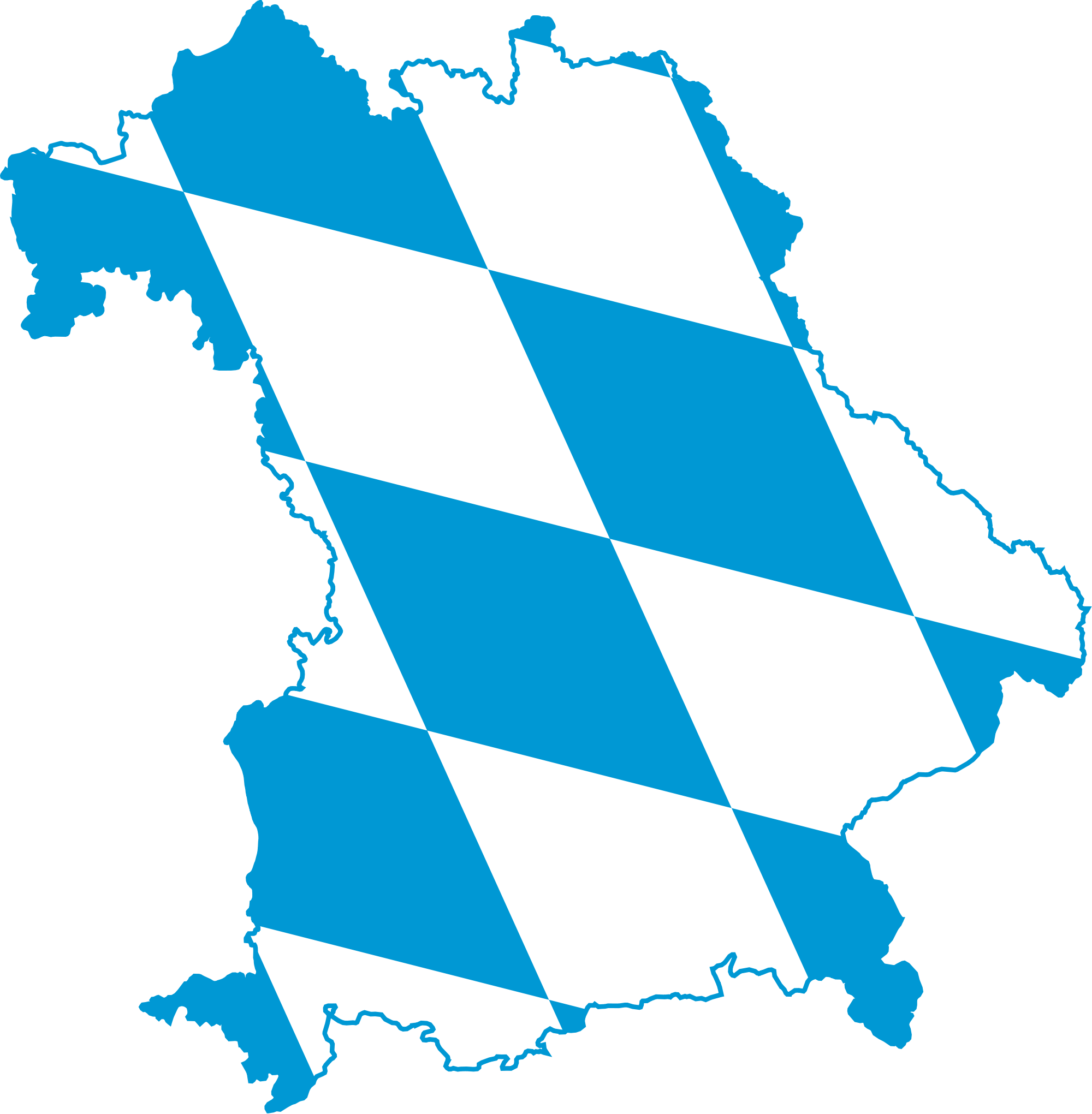 Verband Bayerischer Besamungstechniker e.V.EINLADUNG zu den Herbstfortbildungen 2021Sehr geehrtes Mitglied,mit diesem Schreiben möchten wir Sie herzlich zu den anstehenden Herbstfortbildungen unseres Verbandes einladen.Wir würden uns freuen Sie bei dem einen oder anderen Termin begrüßen zu dürfen.Veranstaltungen Süd:Thema: 		„Arbeitssicherheit im Laufstall“Refertent: 		Herr Peter Wametsberger Jr. (Sozialversicherung für Landwirtschaft, Forsten und Gartenbau – Prävention)Termin 1:		Montag, 20.September 2021 		Beginn um 19.30 Uhr.			Gasthof Waldschänke, Untersteppach 484169 AltfrauenhofenTermin 2:		Mittwoch, 22.September 2021 	Beginn um 19.30 Uhr.			Hotel Krone, Bürgermeister-Wohlfarth-Straße 44                      	   	86343 KönigsbrunnVeranstaltung Nord:Thema: 		„Arbeitssicherheit im Laufstall“Refertent: 		Herr Roland Dengler (Sozialversicherung für Landwirtschaft, Forsten und Gartenbau – Prävention)Termin 1:		Donnerstag, 23.September 2021  	Beginn um 19.30 Uhr.			Besamungszentrale des BVN, Karl-Eibl-Straße 17-2791413 Neustadt an der AischMit freundlichen GrüßenDer Fortbildungsausschuss 		